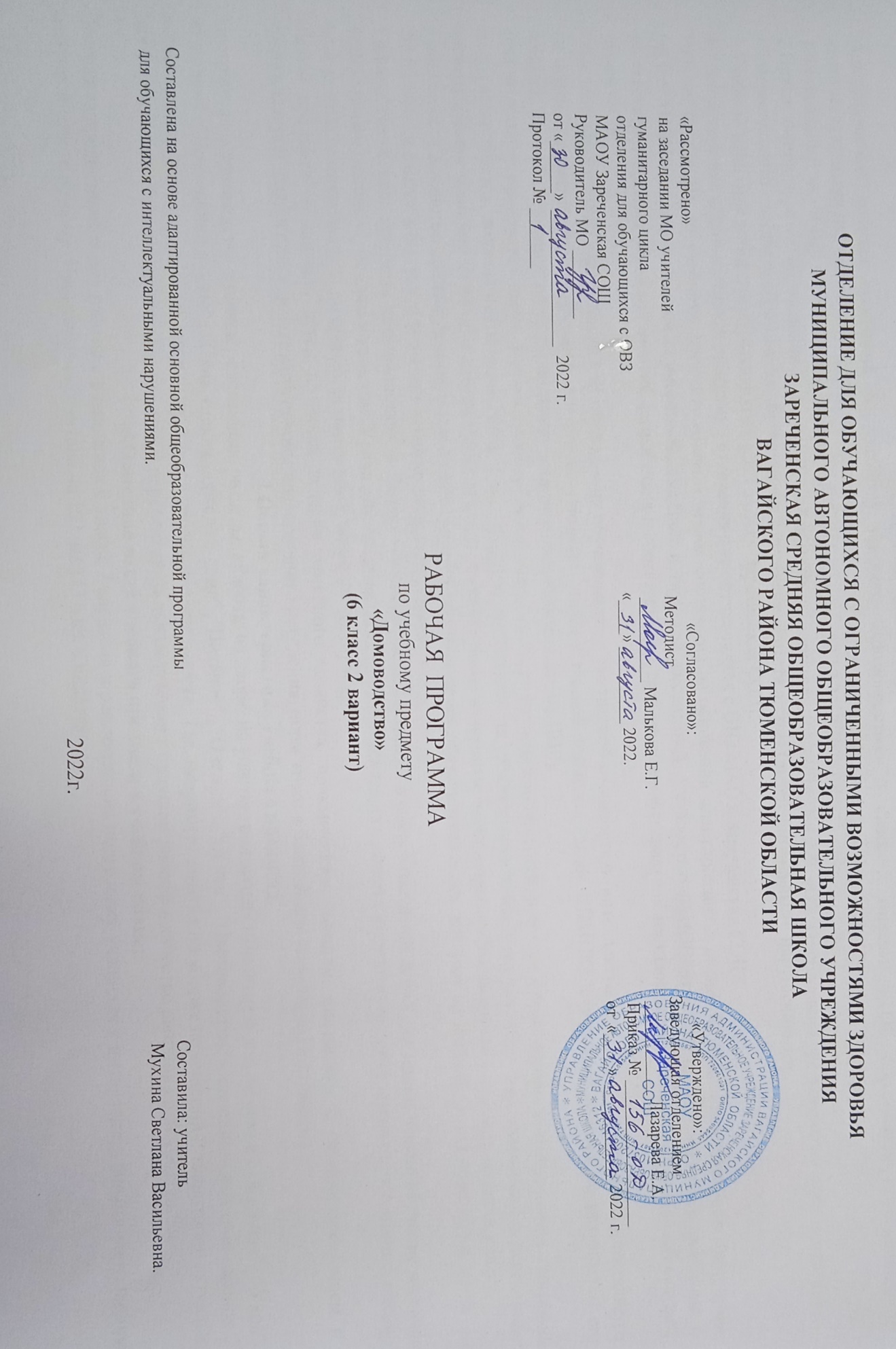                                                                                               1 .Пояснительная запискаАдаптированная рабочая программа по учебному предмету «Домоводство» 6 класс 2 вариант ФГОС образования обучающихся с интеллектуальными нарушениями разработана на основании следующих нормативно – правовых документов:1.Федеральный закон «Об образовании в Российской Федерации» от 29.12.2012 №273-ФЗ.2.Приказ Министерства образования и науки Российской Федерации от 19.12.2014 №1599 «Об утверждении федерального государственного образовательного стандарта образования обучающихся с умственной отсталостью (интеллектуальными нарушениями)».3.Учебный план отделения для обучающихся с ОВЗ МАОУ Зареченская СОШ.4.Адаптированная образовательная программа отделения для обучающихся с ОВЗ МАОУ Зареченская СОШ.Рабочая программа по учебному предмету «Домоводство» составлена на основании адаптированной основной общеобразовательной программы (далее АООП) для обучающихся с умеренной, тяжёлой и глубокой умственной отсталостью (интеллектуальными нарушениями), тяжёлыми и множественными нарушениями развития, разработана в соответствии с требованиями федеральной государственной общеобразовательной системы (далее ФГОС).Определение одного из вариантов АООП образования обучающихся с умственной отсталостью (интеллектуальными нарушениями) осуществляется на основе рекомендаций центральной психолога – медика – педагогической комиссии (далее ЦПМПК), сформулированных по результатам его комплексного обследования, с учетом индивидуального плана развития (далее ИПР). Домоводство — прикладная наука. Знания, приобретенные учащимися при изучении математики, русского языка, чтения, естествознания, географии и других предметов, должны найти применение и практическое воплощение на уроках домоводства, которые могут быть дополнены и некоторыми элементарными знаниями из физики, химии применительно к использованию техники, электроприборов, химических и других веществ в быту.Умение вести хозяйство должно складываться из знакомых, привычных детям обязанностей и дел, которые на первый взгляд просты, но, когда они сталкиваются с ними в быту, это вызывает значительные затруднения.Таким образом, цель предмета «Домоводство» — формирование у учащихся знаний о самостоятельной жизни, их практическое обучение жизненно необходимым бытовым умениям и навыкам. Уроки домоводства позволяют применять на практике интеллектуальные умения (счет, чтение, письмо), а также практические навыки по шитью, ремонту дома, огородничеству и др.Задачи предмета — научить детей правилам ведения семейного хозяйства, практическим умениям, связанным с самообслуживанием и с обслуживанием членов семьи, и заложить основы нравственного поведения, норм этики в ближайшем (семейном) окружении.2.Общая характеристика учебного предметаПрограмма по домоводству включает следующие разделы: «Работы во дворе, на участке, в огороде» «Понятие о доме и семье» "Жилище" . "Уход за жилищем" , "Помощники в доме" , "Окна, стекла, зеркала в доме" ,"Питание" , "Одежда" , "Обувь", "Цветоводство".Освоенные действия ребенок может в последующем применять как в быту, так и в трудовой деятельности. Так, например, занятия по уборке помещений и территории актуальны для формирования бытовой деятельности детей и перспективны для получения в будущем работы в качестве дворника или уборщицы.3.Описание места учебного предмета в учебном плане:Программа предназначена для работы с учащимися 6 класса 2 варианта и рассчитана на подготовку учащихся с интеллектуальными нарушениями к доступной работе по дому. Программа рассчитана на 102 часа (3 часа в неделю).                                                                          4.Личностные и предметные результаты освоения учебного предмета.Программа направлена на то, чтобы каждый ученик, как субъект учебно–познавательной деятельности, мог проявить свои личностные качества:Личностные результаты.• основы персональной идентичности, осознание себя как «Я»;• положительная мотивация к учебе, работе на результат• понимать и принимать общечеловеческие ценности• оценивать жизненные ситуации с точки зрения общечеловеческих норм• формирование представлений о здоровом образе жизни.Регулятивные.•адекватно использовать ритуалы школьного поведения;•принимать цели и активно включаться в деятельность•слушать и понимать инструкцию педагога;Коммуникативные.•работать в коллективе (ученик – ученик);•обращаться за помощью и принимать помощь педагога.•стремиться оформлять свои мысли и действия в устной речи•слушать и понимать речь других•соблюдать нормы речевого этикета.В соответствии с требованиями ФГОС к АООП для обучающихся с умеренной, тяжелой, глубокой умственной отсталостью, с ТМНР (вариант 2) результативность обучения каждого обучающегося оценивается с учетом особенностей его психофизического развития и особых образовательных потребностей. В связи с этим требования к результатам освоения образовательных программ представляют собой описание возможных результатов образования данной категории обучающихся.  Предполагаемые (ожидаемые) результаты освоения программы: предполагается то, что учащиеся будут знать и уметь:Знать места, где можно совершить различные покупки, виды магазинов, совершать мелкие покупки совместно с родителями;Различать виды одежды, головных уборов и обуви по назначению;Выполнять элементарные способы ухода за одеждой и обувью;Уметь использовать в домашнем хозяйстве некоторые виды бытовой техники, соблюдая правила безопасности;Соблюдать санитарно-гигиенические требования  к чистоте на кухне;Знать назначение посуды и предметов кухонного инвентаря;Знать и уметь готовить простые блюда под контролем взрослых; Знать и уметь использовать средства для мытья посуды, последовательность  мытья посуды;Знать и осуществлять элементарные действия по уборке помещений и территории.5.Содержание учебного предмета.Учащиеся должны знать:• основные приемы ухода за жилищем;• правила хранения одежды, белья, обуви и уход за ними;• правила стирки изделий из шелковых тканей;• санитарные требования и правила техники безопасности при работе с инструментами, бытовыми электроприборами, химическими средствами;• назначение кухонной утвари, посуды, правила ухода за ними и технику безопасности при работе с кухонными инструментами;• правила пользования электроплитой, газовой плитой;• правила первой помощи при отравлениях консервированными продуктами.Учащиеся должны уметь:• содержать в порядке свое рабочее и спальное место в доме;• ухаживать за растениями в доме (квартире);• выполнять санитарные требования и правила техники безопасности при работе с инструментами, бытовыми электроприборами, химическими средствами;• производить мелкий ремонт одежды и белья;• подбирать моющие средства для стирки различных изделий;• владеть навыками ручной стирки мелких вещей;• пользоваться электроплитой, газовой плитой;• знать правила ухода за алюминиевой, эмалированной, фаянсовой посудой;• владеть культурой сервирования завтраков, ужинов;• приготовить овощные и фруктовые салаты, муссы, соки и др.• правила хранения одежды, белья, обуви и уход за ними;• правила ручной стирки индивидуальных вещей;• санитарно-гигиенические требования по уходу за телом;• назначение кухонной утвари, посуды и правила ухода за ними;• санитарно-гигиенические требования и правила техники безопасности при приготовлении пищи.• распознавать и правильно использовать бытовые химические средства при ручной стирке;• гладить и чистить одежду;• сушить обувь и ухаживать за ней;• производить мелкий ремонт одежды (пуговицы, петли, вешалки и др.)• ухаживать за алюминиевой, эмалированной, фаянсовой посудой;• производить первичную обработку продуктов;• приготовить себе завтрак, ужин;• отваривать яйца, макаронные изделия;• готовить фруктовые, овощные салаты, соки и др.             6.Календарно-тематическое планировании.                                                                    7. Описание материально-технического обеспечения образовательной деятельности.1. Примерная адаптированная общеобразовательная программа образования учащихся с умственной отсталостью (интеллектуальными нарушениями)  /М-во образования и науки Рос. Федерации. – 2-е изд. – М.: Просвещение, 2018.2. Воронкова В.В. Социально-бытовая ориентировка учащихся 5-9 классов в специальной (коррекционной0 школе VIII вида: пособие для учителя / В. В. Воронкова, С.А. Казакова. – М.: Гуманитарный центр ВЛАДОС, 2012.- Демонстрационный материал: «Домашние животные», «Квартира», «Комнатные растения», «Зимняя одежда», «Кухонная утварь», «Посуда», «Растения сада»Технические средства:- ноутбук- мультимедийный проекторПредметКоличество часовВсего за годДомоводство                                            3                                102№Тема урокаКоличество часовДатаДата№Тема урокаКоличество часовПо плануПо факту1.Домашние животные, кормление, уход.12.Помощники в доме.13.Помощники в доме.14.Сезонные работы в доме, их виды.15.Сезонные работы в доме, их виды.16.Подготовка дома (квартиры) к осенне-зимнему периоду.17.Подготовка дома (квартиры) к осенне-зимнему периоду.18.Работы во дворе, в огороде, на участке.19.Работы во дворе, в огороде, на участке.110.Подготовка материалов для утепления окон.111.Функциональное назначение всех помещений квартиры и дома. 112.Функциональное назначение всех помещений квартиры и дома.113.Гостиная, ее функциональное предназначение.114.План обустройства  гостиной.115.Сон — здоровье человека. Режим сна. Почему снятся тревожные сны.116.Сон — здоровье человека. Режим сна. Почему снятся тревожные сны.117.Обустройство комнаты для сна.118.Помещение для детей (детская комната).119.Кухня, ее оборудование.120.Кухня, ее оборудование121.Санузел и ванная комната.122.Правила безопасного поведения в кухне, в ванной комнате.123.Правила безопасного поведения в кухне, в ванной комнате.124.Растения в доме, их назначение: оздоровление, эстетика быта. Виды комнатных растений.125.Уход за декоративными растениями: подкормка, температурный, световой режим.126.Огород на подоконнике (балконе). Посадка лука, посев петрушки, укропа.127.Огород на подоконнике (балконе). Посадка лука, посев петрушки, укропа.128.Цветочные магазины.129.Виды зимней одежды.130.Уход за зимней одеждой.131.Гигиенический режим по уходу за телом (ванная, душ, баня).132.Правила и приёмы выполнения утреннего и вечернего туалета.133.Режим смены белья, носков, чулок. Хранение вещей. Индивидуального пользования.134.Режим смены белья, носков, чулок. Хранение вещей. Индивидуального пользования.135.Моющие средства, их виды: порошки, мыло, пасты, отбеливатели.136.Техника безопасности при использовании моющих средств.137.Стиральная машина, правила обращения.138.Подготовка вещей к стирке:  починка белья, сортирование по типу ткани и окраске.139.Подготовка вещей к стирке:  починка белья, сортирование по типу ткани и окраске.140.Правила замачивания, кипячения, отбеливания.141.Экскурсия в прачечную.142.Стирка вещей.143.Оборудование кухни, оформление кухни.144.Оборудование кухни, оформление кухни.145.Правила пользования газовой, электрической плитой, уход за ними.146.Холодильник, морозильник (устройство, назначение).147.Правила пользования электроприборами на кухне. Соковыжималка,  миксер, мясорубка, овощерезка.148.Правила пользования электроприборами на кухне. Соковыжималка,  миксер, мясорубка, овощерезка149.Приготовление напитков.150.Приготовление напитков.151.Техника безопасности, уход за бытовыми приборами.152.Кухонная утварь. Назначение, правила пользования и хранения.153.Кухонная утварь. Назначение, правила пользования и хранения.154.Деревянный инвентарь. Уход за деревянными изделиями.155.Посуда на кухне. Правила ухода и хранения.156.Посуда на кухне. Правила ухода и хранения.157.Предметы для сервировки стола, их назначение.158.Сервировка стола к празднику.159.Питание и здоровье человека. Режим питания. Продукты питания, их виды.160.Питание и здоровье человека. Режим питания. Продукты питания, их виды.161.Мясо и мясопродукты, правила хранения.162.Мясо и мясопродукты, правила хранения.163.Молоко и молочные продукты, правила хранения.164.Молоко и молочные продукты, правила хранения.165.Яйца, жиры, правила хранения.166.Яйца, жиры, правила хранения.167.Овощи, грибы, правила хранения.168.Овощи, грибы, правила хранения.169.Плоды, ягоды, правила хранения.170.Плоды, ягоды, правила хранения.171.Мука, мучные продукты, крупа, правила хранения.172.Мука, мучные продукты, крупа, правила хранения.173.Меню на неделю.174.Приготовление завтрака.175.Полуфабрикаты, виды, способы приготовления.176.Полуфабрикаты, виды, способы приготовления.177.Первичная обработка продуктов. Техника безопасности при работе с режущими инструментами.178.Первичная обработка продуктов. Техника безопасности при работе с режущими инструментами.179.Тепловая обработка продуктов. Техника безопасности при работе с горячей посудой.180.Тепловая обработка продуктов. Техника безопасности при работе с горячей посудой.181.Способы сохранения молока. Кипячение молока.182.Приготовление молочного супа, каши.183.Продукты для длительного хранения.184.Продукты для длительного хранения.185.Продукты для длительного хранения.186.Сушка, замораживание, соление, консервирование.187.Сушка, замораживание, соление, консервирование.188.Сушка, замораживание, соление, консервирование.189.Хранение и консервирование продуктов190.Хранение и консервирование продуктов191.Отравление консервированными продуктами, правила первой помощи192.Отравление консервированными продуктами, правила первой помощи193.Быстрое приготовление варенья194.Быстрое приготовление варенья195.Растения сада и огорода.196.Растения сада и огорода.197.Растения сада и огорода.198.Витаминная и пищевая ценность овощей, фруктов, ягод.199.Витаминная и пищевая ценность овощей, фруктов, ягод.1100.Выращивание овощей, пряной зелени1101.Выращивание овощей, пряной зелени1102.Овощные и фруктовые салаты1